(форма А-1)Сведения о состоянии работ по обеспечению функционирования заказниковЗаказник_______________________________________________________________Район_________________________________________________________________Должность ФИО________________________________________________________За _______________20____годаПройдено километров_____________________________________________________________Прочие работы_____________________________________________________________________________________________________________________________________ФИО________________________________ Подпись___________________	Отчет о состоянии работ по обеспечению функционирования заказников необходимо передать в отдел охраны заказников до последнего числа текущего месяца. Еженедельно по телефону, в понедельник до 10-00 передаются сведения о выполненной работе за неделю. В случае поступления отчета после последнего числа текущего месяца премия за работу в текущем месяце начисляться не будет.Карта-схема Заказника 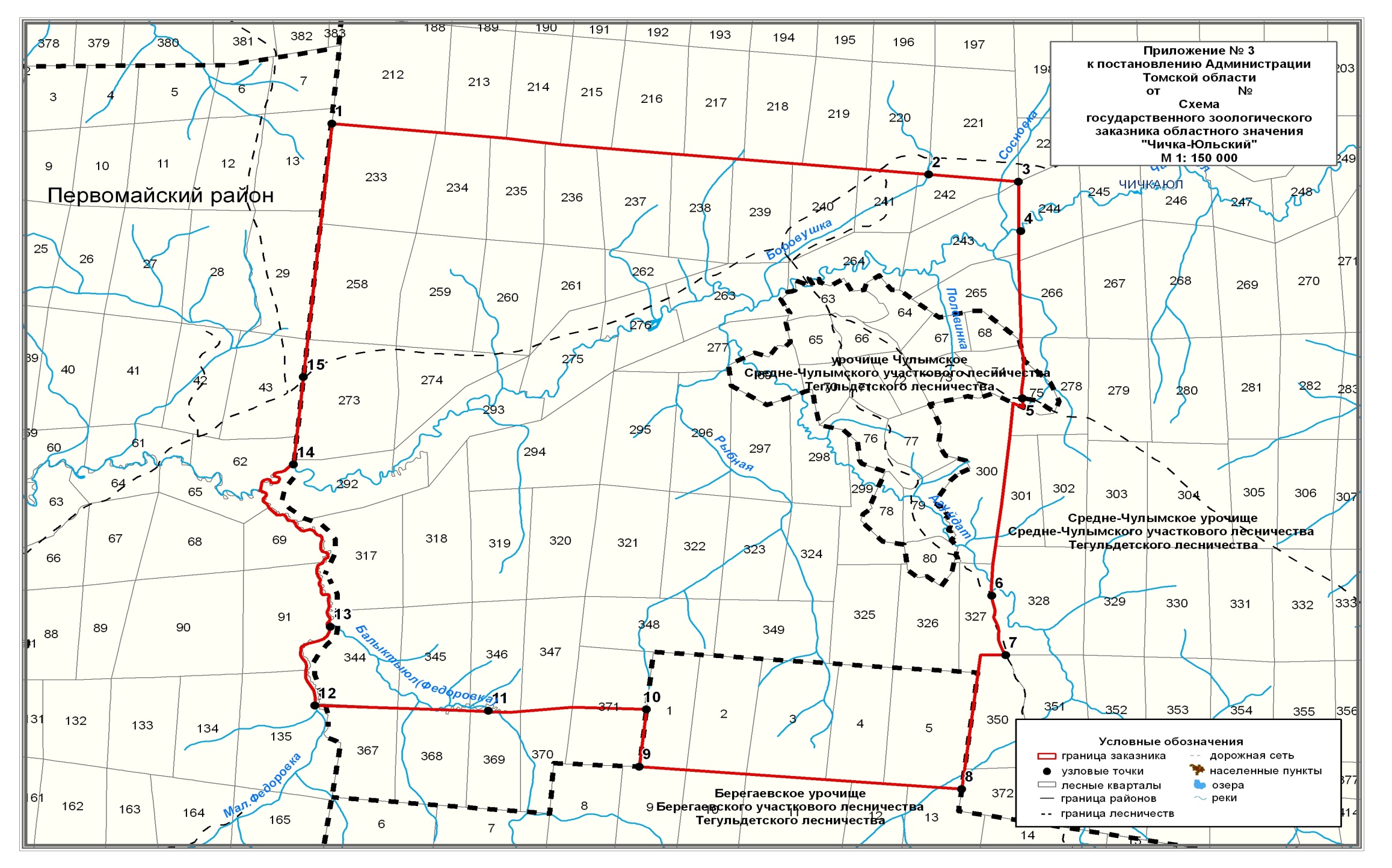 Вновь установленные биотехнические сооружения и аншлаги очерчиваются кружком, например: А – новый аншлаг и наносятся на картуСведения о вновь установленных сооружениях и аншлагов предоставляются ежемесячно с нанесением их на карту№ п/пНаименование показателяПоказательПримечание1.2341.Оперативно–рейдовая работа1.1Проведено рейдовых выездов1.2.Проверено физических лиц, чел.1.3.Проверено автомототранспорта, ед.1.4.Составлено протоколов, ед.1.5.Изъято оружия и орудий лова, ед.2.Массово-разъяснительная работа2.1.Выступления в СМИ2.2.Беседы с общественностью:3.Биотехнические мероприятия3.1.Обустройство галечников/порхалищ для боровой дичи, ед.3.2.Обустройство солонцов для лося/зайца, ед.3.3.Обустройство искусственных гнездовий для птиц, ед.3.4.Обустройство кормушек для косуль, ед.3.5.Выложено песчано-гравийная смесь, кг.3.6.Выложено соли, кг.4.Обустройство аншлагов,  информационных панно, ед.5.Учетные работы5.1.Подготовка к учетным работам:    (расчистка дорог, закладка пробных маршрутов, площадей и т.д.)5.2.Заложено учетных маршрутов, площадок,  ед.5.3.Обработано карточек учета, ед.Тип сооружения Условное обозначениеУстановленоновых КоординатыСолонец для лося             ЛСолонец для зайца             ЗПорхалищеГалечникИскусственное гнездовье        ХКормушка для косульАншлагПанно          А         П